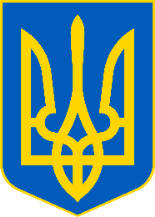 Роз’яснюють у Головному управлінні ДПС у Чернівецькій області. Та акцентують, податкова декларація про майновий стан і доходи з метою відшкодування  податкової знижки подається до контролюючого органу, в якому перебуває на обліку платник податків до 31 грудня 2020 року. До податкової знижки включаються фактично здійснені протягом звітного податкового року платником податку витрати, які підтверджені відповідними платіжними та розрахунковими документами (квитанціями, фіскальними або товарними чеками, прибутковими касовими ордерами, копіями договорів, що ідентифікують продавця товарів, робіт, послуг і їх покупця. У зазначених документах обов’язково повинно бути відображено вартість таких товарів (робіт, послуг) і строк їх продажу (виконання, надання).  Якщо платник податку до кінця податкового року, наступного за звітним не скористався правом на нарахування податкової знижки за наслідками звітного податкового року, таке право на наступні податкові роки не переноситься. На допомогу громадянам на офіційному порталі Територіальних органів ДПС в Чернівецькій області функціонує банер «Деклараційна кампанія 2020» https://cv.tax.gov.ua/deklaratsiyna-kampaniya-2020, в якому розміщено копії нормативно-правових актів, якими регулюється порядок оподаткування доходів фізичних осіб, форму річної податкової декларації і зразок її заповнення, порядок подання декларації для отримання податкової знижки тощо. Крім того, для допомоги платникам податків Державна податкова служба підготувала  ряд відеоуроків, зокрема: «Як заповнити декларацію про майновий стан і доходи» за посиланнями: https://tax.gov.ua/media-tsentr/videogalereya/videouroki/5977.html https://www.youtube.com/watch?v=YOhECvfE0Z4 https://www.facebook.com/107383900636180/videos/1407838859418903/ «Як оформити запит на отримання відомостей з ДРФО про суми/джерела виплачених доходів та утриманих податків» за посиланнями: https://www.tax.gov.ua/media-tsentr/videogalereya/videouroki/6067.html https://youtu.be/_SKY0auOjSk https://www.facebook.com/TaxUkraine/videos/284290552557638/ 